みやざき加工食品海外販路拡大支援事業及びみやざき「食」越境EC支援事業における支援事業者の募集県ではシンガポールに配置した専門家（コーディネーター）を活用し、シンガポールを中心にASEAN地域における県産食品の販路開拓・拡大に取り組む意欲のある事業者を支援します。つきましては、専門家による伴走型支援を希望される場合は、下記によりお申し込みください。　みやざき加工食品海外販路拡大支援事業１　支援対象者（６事業者程度）●加工食品(飲料/アルコール飲料含む)の製造を行い県内に主たる事業所を有する事業者のうち、⑴　今後、シンガポールを中心とするASEAN地域での販路開拓に意欲のある事業者⑵　既にASEAN地域に進出しているが、自社商品のさらなる販路拡大を図りたいと考えている事業者２　主な支援内容　●マーケット・流通構造・バイヤー・輸出入規制面など、情報提供や相談業務●バイヤーとのマッチング・商流構築や、商談支援・代理営業など●販売戦略・販売促進・商品開発などのサポート●事業者が現地で実際に販売する機会の創出（シンガポール）など、事業者の段階に応じたハンズオン支援（専門家派遣）を行います。　みやざき「食」越境EC支援事業１　支援対象者　（６事業者程度）●農産物・加工食品(飲料/アルコール飲料含む)の製造・販売を行い県内に主たる事業所を有する事業者のうち、(1)今後、EC販売によりシンガポールを中心とするASEAN地域での販路開拓・拡大を目指す事業者(2)既にASEAN地域に進出しているが、EC販売により自社商品のさらなる販路拡大を図りたいと　考えている事業者２　主な支援内容　●EC購買動向を加味した、バイヤー目線での販売戦略●支援事業者に適した「マーケットプレイス型」・「ハイブリッド型」などEC販売の実践サポート●EC販売促進につながるオンラインプロモーションサポート●「ハイブリッド型」の輸出入業者・バイヤーとのマッチング・商流構築（シンガポール）３　申込方法　別紙「事前調査票兼参加申込書」に必要事項を御記入の上、A）[みやざき加工食品海外販路拡大支援事業」・B）[みやざき「食」越境EC支援事業」いずれか一つを選択し、下記担当者へメールまたはファックスでお申込みください。４　募集期限　令和４年7月20日（水）17時まで５　選定方法　県とコーディネーターによる選考で支援事業者を選定します。６　留意事項　伴走型支援のため、想定されるマーケットの需要・輸入規制やオペレーション面などにより、御期待に添えない場合もございます。あらかじめ御了承ください。７　申込先・問合せ先　みやざき加工食品海外販路拡大支援事業宮崎県オールみやざき営業課 グローバル戦略担当　伊達TEL：０９８５－２６－７１１３  FAX：０９８５－２６－７３２７E-mail：date-takahiro@pref.miyazaki.lg.jpみやざき「食」越境EC支援事業宮崎県総合政策部産業政策課　企画推進担当　中村TEL：０９８５－２６－７０５２　 FAX：０９８５－２６－００４７E-mail : nakamura-tsutomu@pref.miyazaki.lg.jp[参考] 専門家の紹介　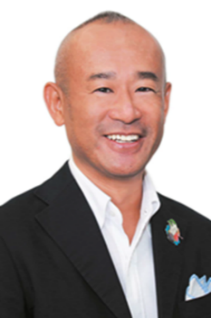 大塚 嘉一　宮崎県ASEAN輸出促進コーディネーター＜LINK & SUPPORT Consulting Services Pte. Ltd. 代表取締役社長＞　1963年 福岡県久留米市生まれ　　1987年 明治大学法学部卒業1987年 株式会社伊勢丹（現：三越伊勢丹）入社　マーチャンダイジング統括部食品バイヤー・本店食品セールスマネージャー・人事部課長など担当後、2004年よりISETAN SINGAPORE食品統括部長、取締役（経営企画・営業企画・WEB事業担当）を務めた後、2012年 LINK & SUPPORT Consulting Services Pte.Ltd.をシンガポールにて設立。JETRO農林水産・食品分野コーディネーター、中小機構中小企業アドバイザーなども担い、　　　2015年～宮崎県輸出促進コーディネーターを務める。シンガポール在住18年。